ORGANIZADOR GRÁFICO DE UNIDAD DIDÁCTICA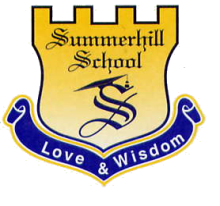                                           Asignatura: Música                      Unidad  Nº 2    	             Grado: Cuarto                                          Fecha: Abril 13 de 2021                          Docente: Ronald Estupiñan Cuy                                               TítuloHILOS CONDUCTORESTópico GenerativoMetas de comprensiónInterpretará pequeñas melodías con las notas si, la, sol, mi y fa en la flauta dulce para ensamble instrumental.Interpretará pequeñas melodías con las notas si, la, sol, mi y fa en la flauta dulce para ensamble instrumental.Interpretará pequeñas melodías con las notas si, la, sol, mi y fa en la flauta dulce para ensamble instrumental.Interpretará pequeñas melodías con las notas si, la, sol, mi y fa en la flauta dulce para ensamble instrumental.Interpretará en la flauta dulce esquemas rítmicos sencillos.Interpretará en la flauta dulce esquemas rítmicos sencillos.Interpretará en la flauta dulce esquemas rítmicos sencillos.Interpretará en la flauta dulce esquemas rítmicos sencillos.DESEMPEÑOS DE COMPRENSIÓN TIEMPOTIEMPOVALORACIÓN CONTINUAVALORACIÓN CONTINUAACCIONES REFLEXIONADASFORMASCRITERIOS DEL ÁREAEtapa Exploratoria- Profundizar en las posiciones mi y fa en la flauta.- Observar diferentes esquemas rítmicos con las notas si, la, sol, fa y mi.- Complementar ritmo y melodía a través de la canción: Corre Morenita - Martina Camargo & Andrea Echeverri2semanas2semanas- Digitando por medio de ejercicios, las notas mi y fa, sin perder de vista las trabajadas durante el bimestre anterior.- Escuchando y practicando los sonidos largos y cortos con las notas vistas.- Avance del proyecto de síntesis definiendo el ritmo y la melodía de la canción: Corre Morenita - Martina Camargo & Andrea EcheverriEstética y expresiónCreatividadEtapaGuiada- Modelar las posturas de los dedos para una correcta digitación de las notas si, la, sol, fa y mi en la flauta.- Interpretar correctamente la canción: Corre Morenita - Martina Camargo & Andrea Echeverri con las notas si, la, sol, fa y mi en la flauta.       4semanas       4semanas- Concientizando a los estudiantes sobre lo que es una correcta técnica en la digitación de las notas si, la, sol, fa y mi en la flauta.- Interpretando con estilo folclórico la canción: Corre Morenita - Martina Camargo & Andrea Echeverri.Habilidad y técnicaCoordinación y DisociaciónProyecto de Síntesis¡Baila morenita, al son de mi canto!Interpretación dancística, instrumental y vocal de la canción: Corre Morenita - Martina Camargo & Andrea Echeverri.  	2semanas	2semanasPresentando en vivo o virtual el ensamble de la canción: Corre Morenita - Martina Camargo & Andrea Echeverri, haciendo énfasis en la puesta en escena, vestuario e interpretación musical.Interpretación y comunicación artística.